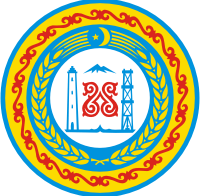 РОССИЙСКАЯ ФЕДЕРАЦИЯЧЕЧЕНСКАЯ РЕСПУБЛИКАСОВЕТ ДЕПУТАТОВ КУРЧАЛОЕВСКОГО МУНИЦИПАЛЬНОГО РАЙОНАРЕШЕНИЕ от 01 апреля 2016г.                           с. Курчалой                                  № 196/49-2Об утверждении Положения об учетной норме площади жилого помещения и норме предоставления площади жилого помещения по договору социального найма и найма жилых помещений в Курчалоевском муниципальном районеВ соответствии с Жилищным кодексом Российской Федерации, Федеральным Законом от 6 октября 2003 года № 131-ФЗ «Об общих принципах организации местного самоуправления в Российской Федерации», Законом Чеченской Республики от 24 мая 2010 года № 11-рз «О местном самоуправлении в Чеченской Республике», в целях предоставления помещений соответствующего размера согласно действующему законодательству, руководствуясь Уставом Курчалоевского муниципального района, Совет депутатов Курчалоевского муниципального района РЕШИЛ:Утвердить Положение об учетной норме площади жилого помещения и норме предоставления площади жилого помещения по договору социального найма и найма жилых помещений в Курчалоевском муниципальном районе (Приложение N 1).Настоящее решение подлежит опубликованию в районной газете «Машар» и размещению на официальном интернет сайте администрации Курчалоевского муниципального районаГлава Курчалоевского муниципального района                                                                    А.Ш. ВитиговПриложение 1к решению Совета депутатов Курчалоевского муниципального районаот 01 апреля 2016 № 196/49-2ПоложениеОб учетной норме площади жилого помещения и норме предоставления площади жилого помещения по договору социального найма и найма жилых помещений в Курчалоевском муниципальном районе.Настоящее Положение устанавливает учетную норму площади жилого помещения и норму предоставления жилого помещения для граждан, нуждающихся в жилых помещениях, предоставляемых по договору социального найма или по договору найма жилых помещений муниципального жилищного фонда Курчалоевского муниципального района в соответствии с действующим законодательством.I. Норма предоставления площади жилого помещения1.1. Граждане, нуждающиеся в жилых помещениях, имеют право на предоставление в установленном порядке жилого помещения:а) по договору социального найма жилого помещения муниципального жилищного фонда Курчалоевского муниципального районаб) по договору найма жилого помещения муниципального жилищного фонда.1.2. Предоставление жилых помещений осуществляется по норме предоставления площади жилого помещения.Нормой предоставления площади жилого помещения является минимальный размер площади жилого помещения, исходя из которого определяется размер общей площади жилого помещения, в зависимости от условий предоставления жилого помещения муниципального жилищного фонда:а) по договору социального найма - норма предоставления составляет 1) на одну семью из трех и более человек - 18 кв. метров общей площади на каждого члена семьи; 2) на одну семью из двух человек, состоящих в зарегистрированном браке - 42 кв. метра общей площади;3) на одну семью из двух человек, которые связаны родственными отношениями - 50 кв. метров общей площади;4) на одиноко проживающего гражданина - 33 кв. метра общей площади но не менее учетной;б) по договору найма (кроме жилых помещений специализированного жилищного фонда) - размер общей площади жилого помещения не ограничивается;1.3. Жилое помещение по договору социального найма может быть предоставлено общей площадью, превышающей норму предоставления на одного человека, но не более чем в два раза, если такое жилое помещение представляет собой одну комнату или однокомнатную квартиру либо предназначено для вселения гражданина, страдающего одной из тяжелых форм хронических заболеваний, указанных в предусмотренном пунктом 4 части 1 статьи 51 Жилищного кодекса Российской Федерации перечне.1.4. На условиях договора найма жилого помещения жилое помещение предоставляется гражданам из числа жилых помещений специализированного муниципального жилищного фонда Курчалоевского муниципального района ".1.5. Наниматель жилого помещения по договору социального найма, общая площадь которого на одного члена семьи превышает норму предоставления, с согласия проживающих совместно с ним членов его семьи, в том числе временно отсутствующих членов семьи, вправе обратиться к наймодателю с просьбой о предоставлении ему жилого помещения меньшего размера взамен занимаемого жилого помещения. Наймодатель на основании заявления нанимателя жилого помещения обязан предоставить нанимателю по согласованию с ним другое жилое помещение в течение трех месяцев со дня подачи соответствующего заявления.II. Учетная норма площади жилого помещения2.1. Нуждающимися в жилых помещениях, предоставляемых по договорам социального найма, признаются граждане, обеспеченные общей площадью жилого помещения менее учетной нормы площади жилого помещения.2.2. Учетной нормой площади жилого помещения является минимальный размер площади жилого помещения, исходя из которого определяется уровень обеспеченности граждан общей площадью жилого помещения в целях их принятия на учет в качестве нуждающихся в жилых помещениях.2.3. Размер учетной нормы площади жилого помещения, приходящийся на каждого нанимателя (собственника) жилого помещения, зарегистрированного по месту жительства в жилом помещении, и членов его семьи, в том числе с учетом временно отсутствующих в связи с призывом в Вооруженные силы, командированных на работу за границу, выехавших на учебу в другие населенные пункты, и иных лиц, за которыми сохраняется право пользования жилым помещением, и дающий право принятия на учет нуждающихся в жилых помещениях, составляет: 14,5 квадратных метров общей площади жилого помещения